THE USE OF MOLECULAR MARKERS (SNP) FOR MAIZE DUS TESTING IN FRANCE (2013 TO 2016)Document prepared by an expert from FranceDisclaimer:  this document does not represent UPOV policies or guidanceSNPs markers have been routinely used since 2013 as a tool for the management of the reference collection in Maize DUS examination. We propose to draw up some conclusions about our four years of experience and to highlight benefits of this approach.[End of document]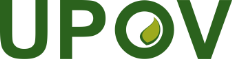 EInternational Union for the Protection of New Varieties of PlantsWorking Group on Biochemical and Molecular Techniques 
and DNA-Profiling in ParticularSixteenth Session
La Rochelle, France, November 7 to 10, 2017BMT/16/8Original:  EnglishDate:  October 19, 2017